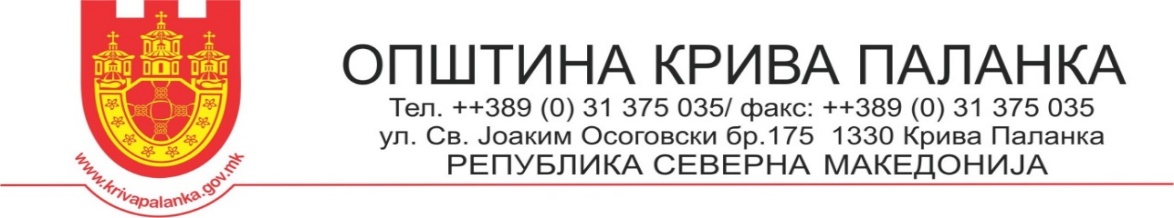 КРАТКА БИОГРАФИЈА НА НАСТАВНИКОТКрива Паланка, _________2019  година                          Апликант за признание                                                                                 _______________________________ 						   	               (име и презиме)	             